Applicant InformationEducationReferencesPlease provide at least two professional references.Previous EmploymentDisclaimer and SignatureI certify that my answers are true and complete to the best of my knowledge. If this application leads to employment, I understand that false or misleading information in my application or interview may result in the immediate termination of my employment.I consent to WestREAP contacting the referees listed above for the purpose of verifying my suitability for this position.I consent to abide by WestREAP’s safe recruitment process, including Police vetting and, if applicable, any safety checks as required by the Children’s Act 2014. Any offer of employment is subject to satisfactory completion of this process and necessary checks.Employment Application Form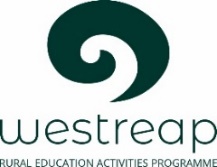 Full Name:Date:FirstLastAddress:Street AddressTown/CityPostcodePhone:Email:Position Applied for:Position Applied for:Date Available:Hours available:Are you a citizen/permanent resident of New Zealand?YESNO    If no, are you authorized to work in NZ?YESNOHave you ever been convicted of a criminal offence?YESNOHave you ever been the subject of a complaint during your employment?YESNODo you have any medical/physical conditions that may affect your ability to undertake the work required?   YESNODo you have a full NZ Driver’s Licence?YESNOAre you fully vaccinated against COVID-19?YESNOHigh School:From:To:Qualification achieved:University/Polytechnic/Other:From:To:Qualification achieved :University/Polytechnic/Other:University/Polytechnic/Other:University/Polytechnic/Other:University/Polytechnic/Other:From:To:Qualification achieved :Full Name:Relationship:Company:Phone:Email:Full Name:Relationship:Company:Phone:Email:Full Name:Relationship:Company:Phone:Email:Company:Phone:Job Title:Supervisor:Responsibilities:From:From:To:Reason for Leaving:Reason for Leaving:Reason for Leaving:Reason for Leaving:Company:Phone:Phone:Phone:Job Title:Supervisor:Supervisor:Supervisor:Responsibilities:From:To:Reason for Leaving:Company:Phone:Phone:Job Title:Supervisor:Supervisor:Responsibilities:From:To:Reason for Leaving:Company:Phone:Phone:Job Title:Supervisor:Supervisor:Responsibilities:From:To:Reason for Leaving:Signature:Date: